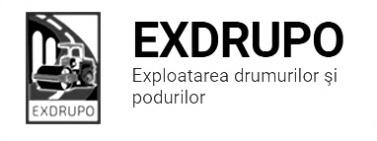 Notă informativăcu privire la lucrările de întreţinere şi salubrizare a infrastructurii rutieresect. Centru (6 muncitori): executate 12.01.2021 :Curățirea canalului pluvial (sub pod): str. V. Podului-9curse.  Lichidarea situației de avariere: str. Melestiu-7m2, bd. D. Cantemir-1,5m2, str. Odessa-8m2, bd. Gagarin-0,5m2, Aleea Gării-4,5m2, str. Ismail (buzunare)-5m2, str. Tighina-2m2. planificate 13.01.2021:Lichidarea situației de avariere: bd. D. Cantemir, str. Armeană, str. Blgară, str. Tighina, str. 31 August, str. A. Mateevici, str. Bernadazzi, str. V. Micle, str. Pușkin. sect. Buiucani (7 muncitori): 	executate 12.01.2021 :Salubrizarea mecanizată: str. I. Pelivan, str. L. Deleanu, str. Belinski, str. Alexandrescu, str. 27 Martie, B. Sculeni, str. Mesager.Lichidarea situației de avariere: str. I. Radu-8,9m2.executate 12-13.01.2021 (în noapte):Salubrizarea mecanizată: Piața D. Cantemir, C. Ieșilor, str. I. Creangă, Piața Unirii, bd. A. Iulia. planificate 13.01.2021:Salubrizarea manuală: str. Mușatinilor.Lichidarea situației de avariere: str. I. D. Teodorovici, str. I. L. Caragiale, str. Paris, str. Sucevița, str. O. Ghibu.   sect. Rîşcani (6 muncitori):executate 12.01.2021 :Salubrizarea mecanizată: str. Albișoara, C. Moșilor, str. Ceucari, str. Studenților, str. Florilor, str. Dimo.Salubrizarea manuală: str. Mircești-2curse, str. Petricani-1cursă. Lichidarea situației de avariere: bd. Gr. Vieru-1,3m2, str. Pruncul-7,5m2, str. Sf. Andrei-6,9m2, str. Colina Pușkin-1m2, str. Z. Arbore-1m2, str. M. Roșie-1,3m2.executate 12-13.01.2021 (în noapte):Salubrizarea mecanizată: str. T. Vladimirescu, bd. Moscova, str. A. Russo, str. B. Voievod, str. Petricani, str. Albișoara, C. Moșilor. planificate 13.01.2021:Salubrizarea manuală: str. Mircești.Lichidarea situației de avariere: str. S. Lazo, str. Sf. Țării, str. M. Cibotari, str. M. Eminescu, str. Doncev, str. Zaikin, str. Podgoreni. sect. Botanica (10 muncitori):executate 12.01.2021:Salubrizarea pasajelor subterane: bd. Dacia-Traian, bd. Dacia-Teilor, bd. Dacia-Aeroport, bd. Dacia-Viaduc (Sp. Nr. 1), șos. Muncești, 800 Evacuare gunoi: bd. Dacia, 52-3curse. Amenajarea în pietriș: bd. Dacia, 52-75t.Lichidarea situației de avariere: șos. Muncești-14m2, Estacada Sîngera-4m2, str. Pandurilor-5m2.planificate 13.01.2021:Amenajarea în pietriș: bd. Dacia, 52.Lichidarea situației de avariere: Viaduc, str. Pandurilor, str. Minsk, C. Basarabiei.sect. Ciocana (7 muncitori):executate 11-12.01.2021 (în noapte):Salubrizarea mecanizată: str. L. Bîcului, str. Uzinelor, str. V. lui Vodă, str. Otovasca, str. P. Înalt, str. M. Drăgan, str. M. Sadoveanu.executate 12.01.2021:Lichidarea situației de avariere: str. Transnistria-12m2, str. M. Manole-9m2, str. M. Drăgan-12m2.planificate 13.01.2021:Lichidarea situației de avariere: str. P. Înalt, str. Uzinelor.sect. OCR (14 muncitori):executate 12.01.2021:Deservirea indicatoarelor: sect. Botanica-132buc. planificate 13.01.2021:Montarea deliniatoarelor: șos. Hîncești.sect. Întreținerea canalizării pluviale (6 muncitori):executate 12.01.2021:Curățirea canalizării pluviale: str. Grenoble-24buc., str. Gh. Asachi-10buc.Reparația canalizării pluviale: str. Petricani-6gril.inst.+sudare, bd. Gagarin-1gril.inst.+sudare, bd. Dacia-2gril.rid., 2cap.beton, 2curse gunoi, str. T. Strișcă-montare țeavă.planificate 13.01.2021:Curățirea canalizării pluviale: Viaduc.Reparația canalizării pluviale: bd. Gagarin, str. Dimo, str. N. Costin.sect. Specializat îninfrastructură (pavaj)(8 muncitori):executate 12.01.2020: Demontare pavaj: bd. Moscova-47,5m2. Incărcare/transportare pavaj: bd. Moscova-6t/2curse. planificate 13.01.2021:Amenajarea pavajului: bd. Moscova.  12-13.01.2021Presurarea părții carosabile cu material antiderapant-2 tn (nisip-sare).Măsurile întreprinse pentru prevenirea răspîndirii Covid-19:Toate unităţile de trasport sunt dezinfectate la începutul şi la sfîrşitul programului de lucru;Muncitorilor este verificată starea de sănătate de către medicul întreprinderii;Muncitorii sunt echipaţii cu:mască de protecţie;mănuşi de protecţie;dezinfectant.Inginer SP                     A. Bodnariuc